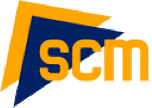 JULY 2023JOB VACANCY - ELECTRICAL ENGINEER, WIREMAN - STRICTLY NO AGENCIES

An opportunity has arisen to join an exciting expanding business sector. 
We are a leading South West based Robotics and Automation Company working with major blue-chip companies and are recruiting for an Electrical Engineer, Wireman to work within our high performing team.

The successful applicant will be working within a personable working environment with great opportunities for further training both internally and externally.

The role also offers great the opportunity for extra earning through overtime, both during the week and at weekends at premium rate.

·       Competitive salary
·       Overtime paid at premium rate
·       25 days holiday + bank holidays
·       Health care scheme
·       Pension scheme

The successful Electrical Engineer will have strong electrical engineering knowledge being able to machine wire and set up initial systems prior to commissioning. You will need to be able to read electrical drawings and will be familiar with machinery. It would be ideal if you had some previous exposure to manufacturing.

This is a great opportunity for an Electrical Engineer with strong electrical skills to join a highly skilled team, where you will learn further engineering skills and develop yourself including Robotics training.

Duties are as follows:

·       Machine wiring
·       Panel wiring
·       Fault finding
·       Ability to read and to understand CAD/Eplan Electrical drawings
·       Working on inverters, contactors, motors, single and 3 phase equipment
·       On site Installation work for new and existing systems will be required
·       Working to EN 60204-1 Standards

Applicants should contact sales@scmhandling.com with a copy of your CV.